附件1 “我想对党说句话”百幅先进女职工海报征集活动参与方式依托“陕西工会”APP、“陕西工会”微信公众号，开展“我想对党说句话”百幅先进女职工海报展示活动。各市教育（教科文卫）工会、各直属基层工会要动员本单位女职工积极下载“陕西工会”APP和关注“陕西工会”微信公众号，为自己喜爱的海报投票，同时女职工也可以自行选择海报模板，上传个人照片及饱含深情的一句话，生成个人专属海报，让每位女职工都有机会表达心向党、爱祖国的情怀。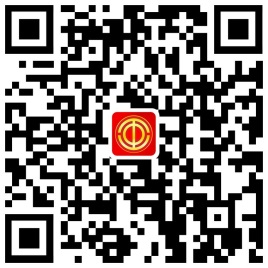 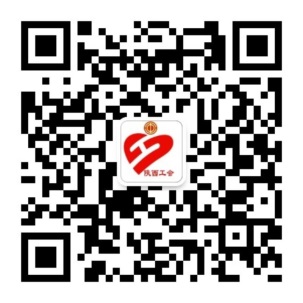 （陕西工会APP二维码）    （陕西工会微信公众号二维码）